ПРОЕКТОб утверждении Порядка об организации установки указателей с наименованиями улиц и номерами домов на территории сельского поселения Месягутовский сельсовет муниципального района Дуванский район Республики Башкортостан	 В соответствии со ст. 14 Федерального закона от 06.10.2003 №131-ФЗ «Об общих принципах организации местного самоуправления в Российской Федерации», постановлением Госстроя Российской Федерации от 27.09.2003  №170 «Об утверждении Правил и норм технической эксплуатации жилищного фонда», Уставом сельского поселения Месягутовский сельсовет муниципального района Дуванский район Республики Башкортостан, Правилами благоустройства сельского поселения Месягутовский сельсовет муниципального района Дуванский район Республики Башкортостан, утвержденными решением Совета сельского поселения Месягутовский сельсовет муниципального района Дуванский район Республики Башкортостан от 24 июля 2019 года № 309, с целью установления единых и обязательных для исполнения правил и требований в сфере организации установки указателей с названиями улиц и номерами домов на территории сельского поселения Месягутовский сельсовет муниципального района Дуванский район Республики Башкортостан, Совет сельского поселения Месягутовский сельсовет муниципального района Дуванский район Республики Башкортостан РЕШИЛ:1. Утвердить Порядок об организации установки указателей с наименованиями улиц и номерами домов на территории сельского поселения Месягутовский сельсовет муниципального района Дуванский район Республики Башкортостан (Приложение №1).2. Утвердить формы указателей с названиями улиц, номерами домов, домовых знаков (Приложение №2).3.  Настоящее решение подлежит обнародованию на информационном стенде в администрации сельского поселения Месягутовский сельсовет муниципального района Дуванский район Республики Башкортостан, и размещению на официальном сайте муниципального района Дуванский район Республики Башкортостан https://месягут.рф.         4. Контроль исполнения данного решения возложить на постоянную комиссию Совета сельского поселения Месягутовский сельсовет муниципального района Дуванский район Республики Башкортостан по развитию предпринимательства, земельным вопросам, благоустройству и экологии.Глава сельского поселенияМесягутовский сельсовет                                                                            А.В.ШиряевПРИЛОЖЕНИЕ №1к решению Совета сельского поселения Месягутовский сельсовет  муниципального района Дуванский район  Республики Башкортостан                                                                            от «__» ________ 2020 года № ___ПОРЯДОК об организации установки указателей с названиями улиц и номерами домов на территории сельского поселения Месягутовский сельсовет муниципального района Дуванский район Республики Башкортостан1. Общие положения1.1. Настоящий Порядок об организации установки указателей с наименованиями улиц и номерами домов на территории сельского поселения Месягутовский сельсовет муниципального района Дуванский район Республики Башкортостан определяет единые требования к установке указателей с наименованиями улиц и номерами домов (далее – адресные указатели), размещаемых на фасадах многоквартирных и индивидуальных жилых домов, нежилых зданий, строений, сооружений (далее – здания) на территории сельского поселения Месягутовский сельсовет муниципального района Дуванский район Республики Башкортостан (далее – сельское  поселение).1.2. Порядок об организации установки указателей с наименованиями улиц и номерами домов на территории сельского поселения Месягутовский сельсовет муниципального района Дуванский район Республики (далее - Порядок) разработан в соответствии с  Федеральным законом от 06 октября . № 131-ФЗ "Об общих принципах организации местного самоуправления в Российской Федерации", постановлением Госстроя Российской Федерации от 27.09.2003 г. №170 «Об утверждении Правил и норм технической эксплуатации жилищного фонда», Уставом сельского поселения Месягутовский сельсовет муниципального района Дуванский район Республики Башкортостан, Правилами благоустройства сельского поселения Месягутовский сельсовет муниципального района Дуванский район Республики Башкортостан, утвержденными решением Совета сельского поселения Месягутовский сельсовет муниципального района Дуванский район Республики Башкортостан от 24 июля 2019 года № 309.1.3. В настоящем Порядке используются следующие термины и определения: Улица – один из планировочных элементов города,  обустроенная или приспособленная и используемая для движения транспортных средств и пешеходов полоса земли либо поверхность искусственного сооружения, находящаяся в пределах населенных пунктов.Номерной знак – табличка с порядковым номером строения.Указатель улицы – табличка с наименованием (присвоенное наименование).Домовой знак – табличка с одновременным указанием порядкового номера строения и наименования улицы, переулка, площади и т.п. 1.4. Под указателями с наименованием улиц и номерами домов понимаются унифицированные элементы сельской ориентирующей информации, обозначающие наименования улиц, номера домов.1.5. Основными видами указателей являются: указатели, обозначающие наименование улицы и номер дома; указатели номера дома и корпуса (литера) – номерной знак (как вариант - совмещенный с указателем наименования улицы). 1.6. Все адресные указатели должны быть размещены на фасадах зданий в соответствии с настоящим Порядком.1.7. Мероприятия по организации установки указателей с наименованием улиц и номерами домов осуществляет  администрация сельского поселения Месягутовский сельсовет, а именно два раза в год проводит ревизию указателей с названием улиц и номерами домов на территории сельского поселения Месягутовский сельсовет, а также определяет дополнительные места для установки новых указателей с названием улиц и номерами домов.1.8. Установка и ремонт указателей с наименованиями улиц и номерами домов (объектов капитального строительства, временных объектов) на территории  сельского поселения Месягутовский сельсовет обеспечивается: на пересечении улиц, переулков в индивидуальном жилом секторе - органами местного самоуправления за счет средств местного бюджета; в отношении объектов, включенных в казну сельского поселения Месягутовский сельсовет и не переданных во владение и пользование физическим, юридическим лицам - органами местного самоуправления за счет средств местного бюджета; в отношении объектов, являющихся собственностью сельского поселения Месягутовский сельсовет и переданных во владение и пользование физическим, юридическим лицам – указанными лицами за собственный счет; в отношении объектов, находящихся в собственности юридических, физических лиц – собственниками указанных объектов за собственный счет; в отношении временных объектов – правообладателями данных объектов за собственный счет.2. Порядок установки указателей с названиями улиц и номерами домов2.1. Дома, здания, строения на территории сельского поселения Месягутовский сельсовет должны быть оборудованы адресными указателями и соответствовать установленным образцам.2.2. Указатели с названиями улиц, номерные знаки размещаются на фасадах жилых домов, зданий, строений в соответствии со следующими требованиями:аншлаги (указатели) полного наименования улицы, переулка устанавливаются на стенах зданий, расположенных на перекрестках, с обеих сторон квартала; номерные знаки располагают на левой или правой стороне объектов адресации по ходу движения от начала улицы, при большой протяженности фасада одного здания допускается установка двух и более номерных знаков; указатели и номерные знаки следует устанавливать на высоте от 2,5м до 3,0м  от уровня земли на расстоянии не более 1м от угла здания; указатель с номером дома в случае наличия указателя с названием улицы устанавливается ниже указателя с названием улицы на высоту ; в частном жилом секторе адресные указатели допускается устанавливать на ограждении земельного участка на высоте от 1,5 до  от уровня земли на расстоянии не более  от угла ограждения земельного участка. При меньшей высоте ограждения земельного участка (забора)- с отступом  от верхнего края ограждения земельного участка.2.3. На вновь построенных и вводимых в эксплуатацию домах компания-застройщик до заселения дома должна вывесить все положенные домовые знаки и указатели улиц.2.4. При переименовании улиц, переулков домовые знаки и указатели улиц должны быть заменены в течение 3-х месяцев с момента выхода решения о переименовании.2.6. Запрещается произвольное написание номеров и других указателей на фасадах домов, зданий, строений, сооружений, а также размещение на них домовых знаков, не соответствующих утвержденной форме.2.7. Разработка проекта указателей, их изготовление, установка, ремонт и содержание производится за счет средств местного бюджета, а также иных источников финансирования.3. Требования, предъявляемые к указателям с названиями улиц и номерами домов 	3.1. На знаках адресации наименования улиц указываются на государственных языках Республики Башкортостан - на русском и башкирском языках. 	3.2. Все тексты визуальной информации располагаются следующим образом: слева или сверху – текст на башкирском языке, справа или снизу – текст на русском языке и выполняются одинаковыми по размеру буквами.	3.3. Размеры и фон вывесок на обоих языках должны быть одинаковыми.	3.4. Буквы в текстах вывесок на обоих языках должны быть одинаковыми по размеру и цвету. 	3.5. Для применения на территории сельского поселения Месягутовский сельсовет используются указатели с наименованием улиц и номеров домов бело-синего цветов (фон информационного указателя – белый, цвет шрифта – черный).	3.6. Адресные указатели изготавливаются из железа или  пластмассы.	3.7. Написание наименований улиц производится в строгом соответствии с их обозначением  в адресном реестре. Наименование должно быть полным. Перенос слов или букв со строчки на строчку не допускается. Написание номеров домов должно соответствовать присвоенным им  в установленном порядке адресным знакам.	3.8. Все буквы и цифры на указателях должны быть читаемыми на расстоянии не менее . Набор осуществляется прямым шрифтом, курсив и прочие виды шрифтов не допускаются. Для надписей используется шрифт типа Arial.	3.9. Указатель улицы представляет собой: для многоэтажных жилых домов и других строений – металлическую (пластиковую) пластинку (размером 200 х 600 мм). Высота букв в наименовании улицы, переулка должна составлять 6-. для одноэтажных жилых домов и других строений – металлическую (пластиковую) пластинку (размером 200 х 600 мм).	Высота букв в наименовании улицы, переулка должна составлять 6 -8 см.3.10. Указатель номера дома представляет собой:для многоэтажных жилых домов и других строений – металлическую (пластиковую) пластинку (размером 200 х ). Высота цифр, обозначающих номер дома, должна составлять .для одноэтажных жилых домов и других строений – металлическую (пластиковую) пластинку (размером 200 х ). Высота цифр, обозначающих номер дома, должна составлять .3.11. Указатель домовых знаков представляет собой: для многоэтажных жилых домов и других строений – металлическую (пластиковую) пластинку (размером 200 х 600 мм). Высота цифр, обозначающих номер дома, должна составлять , высота букв в наименовании улицы, переулка 6-. для одноэтажных жилых домов и других строений – металлическую (пластиковую) пластинку (размером 200 х 600 мм). Высота цифр, обозначающих номер дома, должна составлять , высота букв в наименовании улицы, переулка 6-.4. Ответственность за сохранность адресных указателей4.1. Указатели улиц и номерные знаки должны содержаться в чистоте и технически исправном состоянии. 4.2. Ответственность за сохранность домовых знаков на фасадах жилых домов, зданиях, строениях несут соответственно: на домах, зданиях, строениях, принадлежащих юридическим или физическим  лицам на праве собственности – собственники домов, зданий, строений или лица, на которые возложена организация эксплуатации домов, зданий, строений на основании соответствующих заключенных договоров;на зданиях, строениях, находящихся в муниципальной собственности – балансодержатели объектов. 5. Ответственность за нарушение требований Порядка	Контроль исполнения настоящего Порядка осуществляет  администрация сельского поселения Месягутовский сельсовет муниципального района Дуванский район Республики Башкортостан. 	Юридические и физические лица, нарушившие требования настоящего Порядка несут ответственность в порядке и в соответствии со ст. 6.10. Кодекса Республики Башкортостан об административных правонарушениях № 413-з от 23.06.2011 г.ПРИЛОЖЕНИЕ №2к решению Совета сельского поселения Месягутовский сельсовет  муниципального района Дуванский район  Республики Башкортостан  от «_»  _________ 2019 года № __Указатель номера дома: размеры для многоэтажных жилых домов 200*200 ммразмеры для одноэтажных жилых домов 200*200 мм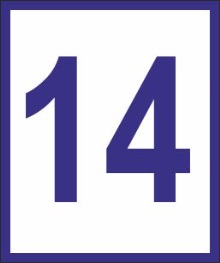 Указатель улицы: размеры для многоэтажных жилых домов 200*600 ммразмеры для одноэтажных жилых домов 200* 600 мм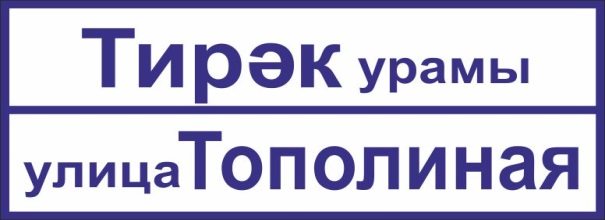 Указатель домового знака: размеры для многоэтажных жилых домов 200 х 600 ммразмеры для одноэтажных жилых домов  200 х 600 мм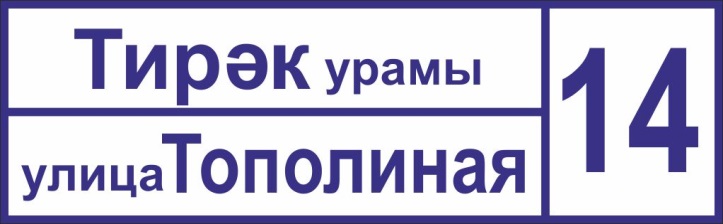 